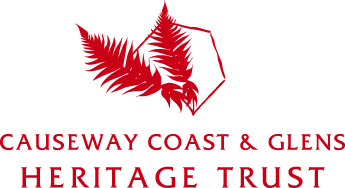 Information pack for candidates for the post ofAONB Project Officer, Causeway Coast & Glens Heritage TrustDear Applicant,Please find enclosed an application pack for the post of Antrim Coast and Glens AONB Project Officer, which contains the following items:Section 1: Background to Causeway Coast Glens Heritage Trust (CCGHT) and the post of AONB Project Officer. You are also asked to complete a monitoring form (Section 6).3.	It is your responsibility to ensure that sufficient information is provided to enable a short listing panel to assess your suitability for this post. Please show clearly in your application how you meet the essential and enhanced criteria. 4.   Applications, CVs and attached sheets:Completed applications should be emailed to info@ccght.org.CVs will not be considered.Attached sheets will only be considered where they are continuation sheets of a section of the application form where insufficient room was available to include all the necessary details. 5.    It is the responsibility of the applicant to ensure that sections 4 and 5 are completed and returned to 	CCGHT by 12 noon on Tuesday 26thth October 2021Your equal opportunities monitoring form (section 6) must also be completed and returned in a separate email or envelope, clearly marked ‘Monitoring Form’.6.     Interviews are likely to take place on Thursday 4th November 2021 via video platform.  A   subsequent confirmatory face to face interview will take place for the preferred candidate.7.     Under section 8 of the Asylum and Immigration Act 1996, all successful applicants must provide          documentary evidence of their identity for verification and photocopying.    SECTION 1: BACKGROUND TO CCGHT AND THE POST OF AONB/WHS PROJECT OFFICERThe Causeway Coast & Glens Heritage Trust (CCGHT) is a public/private/voluntary sector partnership set up in 2002. It is a company limited by guarantee, and achieved charitable status in 2017. It is managed by a Board of 14 Directors and 4 advisors including representatives of the local councils, voluntary sector bodies, representative organisations and community networks. The Heritage Trust is managed by the Chief Executive who has a small core staff team (currently 8 team members), supplemented by other staff brought in to deliver specific programmes and projects on a time bound basis. The aim of the Heritage Trust is:  “To raise awareness of the special qualities of the natural, built and cultural heritage of the Causeway Coast and Glens’ area including the Antrim Coast and Glens, Binevenagh and the Causeway Coast Areas of Outstanding Natural Beauty; and to promote environmental management and sustainable development that aims to conserve and enhance the unique heritage of the area for the benefit of all.”Our objectives are:To develop sustainable and effective partnershipsTo raise awareness of the unique and special qualities/character, in both landscape and heritage terms (natural, built and cultural) of the 3 AONBs and their surrounding areaTo deliver an excellent protected area management provision for the CCGHT geographical areaTo ensure best practice in sustainable development principles throughout CCGHT geographical areaTo deliver a sustainable, efficient and effective core activity/management for CCGHTCCGHT has responsibility for a large area of Northern Ireland covering the council areas of Causeway Coast and Glens and Mid and East Antrim Borough Councils. The area is situated along the coasts of counties Antrim and Londonderry.  It includes three Areas of Outstanding Natural Beauty (AONB) - Binevenagh, Causeway Coast (including the Giant’s Causeway and Causeway Coast UNESCO World Heritage Site, Northern Ireland’s only WHS designation) and Antrim Coast and Glens (including Northern Ireland’s only inhabited offshore island – Rathlin Island). It also includes several Ramsar sites which all have international importance for their bird life alongside many Special Areas of Conservation, Special Protection Areas and Areas of Special Scientific Interest. The Heritage Trust’s area has the longest settlement record in Ireland and therefore has a rich archaeological heritage. It includes over 2,000 listed buildings, 7 conservation areas, including a number of coastal villages and a number of unique settlements. The area’s rich cultural heritage coupled with its natural beauty makes it a popular holiday destination. The locality includes several major retail centres, ferry ports and major population settlements. Both tourism and agriculture continue to be very important economic drivers and play an important role in local people’s livelihoods.The Heritage Trust has responsibility for promoting environmental management of the area, raising awareness of the unique character and special qualities of the area, while at the same time supporting sustainable development principles which can benefit both visitors and the people who live and work in the area. CCGHT has no statutory powers and as such seeks to influence and work in partnership with a range of statutory and other bodies to achieve its aims and objectives. In addition to influencing strategic direction, the Heritage Trust secures (and at times distributes) funding to assist it to implement and deliver its own objectives. It supports the development of strategies and the delivery of programmes and plans which aim to ensure the long-term benefit of the area and to balance this with current economic development in a sustainable manner.  The three AONB Management Plans are excellent examples of this.The Heritage Trust’s activities are currently supported through funding from the two Borough Councils, Tourism Northern Ireland and the Northern Ireland Environment Agency (NIEA).  Additional project activity is supported through external funding from a number of sources including the National Lottery Heritage Fund, European Union sources, Foundations, etc.SECTION 2: JOB DESCRIPTIONJOB DESCRIPTIONJOB DESCRIPTIONOverall Purpose of the job:To deliver specific projects and activities which enhance the identification, protection, conservation, promotion and presentation of the Antrim Coast and Glens Area of Outstanding Natural Beauty.KEY DUTIESTo liaise with AONB Management Group and wider stakeholder groups to identify and implement actions which contribute to enhanced conservation and management of the  AONB, including:The provision of a secretariat service for the AONB management group;Working in partnership with public, private and voluntary sector organisations to ensure successful implementation of the AONB management planThe review, monitoring and evaluation of AONB and WHS management plans To deliver and coordinate a range of projects which aim to protect, conserve, enhance and promote the AONBs To participate in the delivery of EU programmes across the entire CCGHT area with particular focus on the EU COAST Project;To engage in CCGHT activities on Rathlin Island in the implementation and delivery of the RSPB led Life Raft Programme;To undertake a range of representational and other duties as required by the Chief Executive and the AONB/WHS Project Manager in support of the overall objectives of CCGHTCONDITIONS OF APPOINTMENTSalary:  NJC Scale - Range 19 – 25 (£24,799 - £28,785 per annum under review). New appointees are expected to commence employment at the bottom of the scale.A pension scheme is in place in which staff must contribute at least 3%.  CCGHT will contribute 6%.The post will be for one year with the possibility of extension subject to satisfactory performance and available funding.The normal full-time working week is 37 hours and will involve some evening and weekend work to meet the needs of the post.WORKING ARRANGEMENTSThe post holder will often be required to work with minimum supervision and will on occasions be required to work in a countryside setting and/ or alone in remote locations.Due to the ongoing Covid-19 situation CCGHT staff are working remotely.  CCGHT will ensure that the successful candidate is supplied with the necessary equipment and support to work from home.  When restrictions are completely eased CCGHT will review the situation.  The post will be based at CCGHT Offices which are currently in Armoy however the successful candidate will be expected to travel to locations throughout the area when required.  SECTION 3: ESSENTIAL SHORT-LISTING CRITERIAEither At least 2 years relevant experience in the field of environmental sciences, earth sciences, countryside management, natural, built or cultural heritage, agriculture or planning, 
Or A third level qualification in the field of environmental sciences, earth sciences, countryside management, natural, built or cultural heritage, agriculture or planning and at least 1 year working experience in the field of environmental sciences, countryside management, natural, built or cultural heritage, agriculture or planning.Demonstration of competency in the following key areas:Project development and management – Proven experience of developing projects and proven experience in working with multi-disciplinary partners. Proven knowledge and skills in managing projectsProject Administration – Proven experience in the administration of externally funded projectsSpecialist knowledge – A sound understanding of environmental and earth sciences and heritage conservation, enhancement and promotion and of the concept of protected area management.Communication – Excellent oral and written communication skills, including ability to write reports, memos and letters. Ability to operate a range of standard IT programmes.All candidates must have a full current driving licence and/or access to a form of transport which will enable the post holder to carry out all dutiesEnhanced Short listing CriteriaThe Heritage Trust will short-list only those candidates who appear from the information provided, to meet the essential requirements of this post, and may in some circumstances rely on enhanced criteria for short listing purposes.The following enhanced criteria will be applied:Specific experience in the delivery of management plans;Specific experience in working with Government funded environmental programmes; A project management qualification (such as PRINCE 2 or equivalent)If a prohibitively high number of candidates meet the minimum short-listing criteria, those who can demonstrate the enhanced criteria only will be shortlisted.	Please Note: It is essential that applicants fully describe in the application form how they meet the experience and qualities sought.  It is not appropriate simply to list the various posts that have been held.  Assumptions will not be made from the title of posting(s) as to the skills and experience that may or may not have been gained.  SECTION 4: VACANCY APPLICATION FORMPlease write clearly (type or block capitals)All information will be treated in confidence and will be used by CCGHT to assess your suitability for the jobCandidates will be short listed on the basis of information contained in this application and checklistThe VacancyJob Applied For:		________________________________________Where did you see ad?	________________________________________Family Name:		________________________________________Forename (s):		________________________________________Address:		________________________________________					________________________________________ Postcode: 		________________________________________Home Tel. No.		______________   Mobile No. 		____________________Email Address		_____________________________________________	NI No.			_____________________________________________Do you hold a current driving license?		     Yes / NoAre you a car owner or do you have access to a form of transport which will enable you to carry out the duties of this post? Yes / NoReferencesAll offers of employment are subject to receipt of satisfactory written references. Please provide the names, telephone numbers, addresses and email addresses of two referees, one of whom should be your present or most recent employer/line manager, and one who knows/has known you in a work capacity and can comment on your suitability for this post.Have you ever been convicted of a criminal offence?		Yes / No[Exclude convictions which are spent under the Rehabilitation of Offenders (NI Order 1978)]Your QualificationsAre you currently employed?		Yes / NoCurrent Salary:			______________________Notice Required:		______________________Previous Jobs (Start with present or most recent job)	[Please attach additional sheet if required]DeclarationI declare that the information I have given is correct.Signed:	________________________________Date:	________________________________Short listing Criteria- Job CompetenciesCCGHT will shortlist for interview only those applicants who appear from the available information to be the most suitable candidates for the post in terms of relevant skills, experience and ability.  It is therefore essential that applicants fully describe how they meet each particular requirement, including relevant timescale/duration (i.e. provide dates), of the Short-listing Criteria and possible Enhanced Short-listing Criteria as provided for on Page 6 of this document. To fully describe, please give 2 clear examples of your competency in each area.To meet the short-listing criteria for Job Competencies, applicants must demonstrate experience and competency in the following 4 areas: Project development and management – Proven experience of developing projects and proven experience in working with multi-disciplinary partners.  Proven knowledge and skills in managing projectsProject administration  – Proven experience in the administration of externally funded projectsSpecialist knowledge – A sound understanding of environmental and earth sciences and heritage conservation, enhancement and promotion and of the concept of protected area management.Communication – Excellent oral and written communication skills, including ability to write applications, reports, memos and letters. Ability to operate a range of standard IT softwareEnhanced Criteria - Specific experience in the delivery of management plans; Specific experience in working with Government funded environmental programmes; A project management qualification (such as PRINCE 2 or equivalent)SECTION 6: MONITORING FORMEQUAL OPPORTUNITY RECRUITMENT MONITORING FORMCCGHT is committed to promoting equality, diversity and an inclusive and supportive environment for staff, volunteers and families. In particular CCGHT will seek to ensure that people are treated equitably regardless of their gender, race, ethnic background, age, disability, socio-economic background, religious or political beliefs and affiliations, marital status, sexual orientation or other inappropriate distinction.In order to do this, it is necessary to collect information from all employees and job applicants on the key characteristics which relate to equality and diversity in employment.The information collected will be used for monitoring purposes under the terms of the Data Protection Act 1998.REQUEST FOR INFORMATIONFamily Name:		___________________________________________	Forename (s):		___________________________________________Address:		___________________________________________________________________ Postcode: __________Post Title:		___________________________________________Date of Birth:		___________________________________________Gender:		Female / MaleDisability:		Yes / No You should declare a disability if you perceive yourself as being at a disadvantage in obtaining, keeping or advancing your employment due to a physical, sensory, intellectual, dietary, communicative, psychiatric, allergic, or any other impairment.Health: Do you have any medical condition 				Yes / Nothat could significantly affect your performance of the duties of the post for which you are applying?	If yes, please give details:__________________________________________________________________________________________________________________________________________________________________________________________________________________________________________________________________________________________________________________________________________________________________________________________________________________Religion:I identify myself as (please tick)CatholicProtestantOtherNationality – Please specify:	_____________________________________Ethnicity – You are asked to classify yourself in the category, which you feel most nearly describes your origin. If none of the specific groups are suitable please mark the relevant Other and specify your ethnicity.I would consider my ethnic origin as – please tick:ChineseIndianPakistaniBangladeshiOther AsianCaribbeanAfricanWhite Other Ethnic Background – please specify: 	__________________________Signed: ___________________________________	Date: ________________CCGHT is an Equal Opportunities Employer.Please send your completed form (sections 4, 5 and 6) to:info@ccght.orgTo arrive not later than 12noon on Tuesday 26th October 2021 Late applications will not be consideredApplications that are not fully completed will not be consideredCVs will not be consideredIt is anticipated that interviews for shortlisted candidates will take place on Thursday 4th November 2021 via video platform.  A subsequent confirmatory face to face interview will take place for the preferred candidate. CCGHT Privacy Notice.This ‘privacy notice’ explains how CCGHT uses your personal information, how long we keep it for and if we share it with third parties.We use the information you provide in your application to manage the recruitment process, to assess your suitability for employment, and, for successful applicants, to enter into a contract of employment.The information you give us will not be shared with other organisations, except where they are party to the recruitment process (for example, DAERA).The information you provide on the ‘Equal Opportunities Monitoring’ section of the Application Form will be used for equality and diversity monitoring. It is not shared with anyone involved in the selection process.During the recruitment process, we may collect and share additional data to ensure we are complying with our legal obligations, for example, to check your right to work in the UK and for some roles, to carry out a criminal records check. We may also request references from your referees, where you have given us permission to contact them.If you are successful, the information you provide will form the basis of your employee record and you will then be provided with the CCGHT Staff Privacy Notice within the staff handbook.We will keep your personal data for no longer than is necessary. More detail on how long we keep different types of information can be found in our Data Protection Policy.We do not use profiling or automated decision-making processes. This means that people are involved in every decision about you.Post Title:            Antrim Coast and Glens Project OfficerEmployer:Causeway Coast and Glens Heritage TrustResponsible to:   AONB/WHS Project Manager  Reporting to:AONB/WHS Project Manager, AONB Management GroupsResponsible for:Delivery of AONB projects within the Antrim Coast and Glens AONB area including activities relating to Rathlin Island. Delivery of EU NPA Coast programme.Based At:Offices of CCGHT, Armoy, Co Antrim however due to the COVID situation working from home will be expected for a period of time.Start dateAs soon as possible following appointment Job Ref No: AONB/2021Application No:First RefereeName:    ___________________________Address ___________________________              ___________________________              ___________________________Tel:        ___________________________Email:    ___________________________Occupation:   _______________________Relationship to you: ___________________________________Second RefereeName:    ___________________________Address  ___________________________               ___________________________               ___________________________Tel:         ___________________________Email:     ___________________________Occupation:   _______________________Relationship to you: ___________________________________Type of Exam (GCSE, NVQ,            A Level, Degree etc)SubjectGradeName & Address of EmployerDates employed Type of Job (give brief description of duties)Reason for LeavingSection 5:  JOB COMPETENCIES( Max 250 words)( Max 250 words)( Max 250 words)                                                                                                                                          ( Max 250 words)For emailed applications the subject line should clearly state: Antrim Coast and Glens AONB Project Officer. (You will receive a response within 48 hours to confirm that your email has been received.  If you don’t receive a response it is your responsibility to follow this up.)